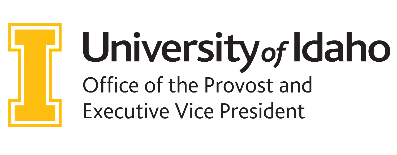 Non-renewal Guideline and Request Form for Non-tenured FacultyRevised 1/21/2020Non-tenured faculty must be notified in writing according to the schedule below.* The dates are not negotiable and are stated in FSH 3900.NOTE:  Under some circumstance this schedule may be altered depending on contingencies associated with the contract, if they exist.NOTE:  When a contract ends within an academic or fiscal year, there are time requirements for notification that may be outside of the above dates.  1) in the first year requires at least 3 month’s advance notice; 2) in the second year requires at least 6 month’s advance notice; 3) in the third year or beyond requires at least 12 month’s advance notice.  General Process Steps:Complete the non-renewal request form for non-tenured faculty and submit to provost@uidaho.edu. 
The Vice Provost for Faculty or designee will review the form and attached documentation, there will be a follow-up phone interview to confirm responses/information provided.
The Vice Provost for Faculty or designee will confer with legal counsel and HR and/or take the opportunity to coordinate among the administrative processing offices.
The Vice Provost for Faculty will consult with the Provost & EVP prior to submitting the request to the President.
The President will coordinate with the requesting department and college to deliver the termination.  Copies will be provided to the Office of the Provost and Executive Vice President for the personnel files.NON-RENEWAL REQUEST FORM FOR NON-TENURED FACULTYRevised 10/8/2019Directions:  Fully complete this form for presidential action to non-renew, non-tenured faculty at the end of the contract year. Incomplete forms will be returned to the unit. Submit the form and any accompanying documentation to provost@uidaho.edu.  Questions can be directed to Mary Stout at stoutm@uidaho.edu. Processing Steps: The reviewer/completer enters the date as the step is completed and submitted to the next levelStep 1: Unit/College submits request form  Step 2: Reviewed by Vice Provost for Faculty Step 3: Reviewed by General Counsel Step 4: Reviewed by Human Resources Step 5: Presidential Level Review & Action Section 1. Terminating Faculty Employee Information Section 2. Faculty Employee Appointment InformationAre there any contingencies in the offer letter or annual salary agreement and/or contract associated with the position? ____ Yes  ____ No If yes, list the contingency(s): Is the employee on a multi-year contract?  ____ Yes  ____ No If yes, provide the start date of the multi-year contract and when it is scheduled to end. Indicate if the employee is ____ tenure track, or ____ non-tenure track.Indicate if the employee is on an ____ Academic Year contract or a ____ Fiscal Year contract.

Have you already discussed non-renewal/termination with the employee?  ____ Yes ____ NoDescribe other information applicable to the faculty appointment here (optional): 
Section 3. Supervisor Information & Supervisor Statement If the request is approved, what will be the method of delivery:
REQUIRED: Provide a narrative statement (below or attach) detailing background information, processes, and any timeline of actions taken.  Include any of the items that have been completed and that you select in section 4 below.  State your rationale for this final decision.Section 4.  Faculty Reviews/Evaluations and DocumentationIn the table below mark all applicable processes that have taken place that are associated with this request and attach the documents to this formIf applicable, explain below other processes that have been conducted or other miscellaneous attached documents: Unit/College RequestDeadlineLetter DeliveryDeadline*EmploymentYears at UINon-renewal Policy Timeline DescriptionJan 15March 11st YearIn the 1st full year of employment & not renewing at the end of the current contract yearNov 15Dec 152nd yearIn the 2nd full year of employment & not renewing at the end of the current contract yearMar 16July 153rd year & onIn the 3rd full year (or more) of employment & not renewing at the end of the next contract yearEmployee NameVandal #Vandal #Department/UnitCollegeCollegeEmployee Mailing AddressEmployee Mailing AddressPlanned Date for non-renewalPlanned Date for non-renewalCollege/Unit HR Business Partner NameCollege/Unit HR Business Partner NameEmployee Start Date Employee Start Date Employee FTE  Employee FTE  Supervisor Name:Phone:Email:Dean/Vice Provost Name:Phone:Email:Hand delivery by supervisor/unit (preferred)Certified mail (off-campus locations)Other (explain below)Discipline and Supporting Documentation3rd Year ReviewPeer Performance ReviewPeriodic ReviewUnsatisfactory Annual Performance ReviewOther Performance Related DocumentationOther Documentation (explain below)